Фоторепортаж                                                                                                                                                                           о проведении спортивного развлечения                                                                                во второй группе раннего возраста                                                                              «Осень в гостях у ребят» 30.09.2019г.                                                                                                            Шилова Ирина Александровна, воспитатель                                                         первой квалификационной категории;                                                                                Алексеева Елена Викторовна, воспитатель                                                              первой квалификационной категории  Цель: создание праздничного настроения. Задачи:- учить детей выполнять танцевальные движения, подпевать воспитателю;- развивать творческие способности; моторику пальцев рук, координацию движения;- воспитывать любовь к природе и животным.  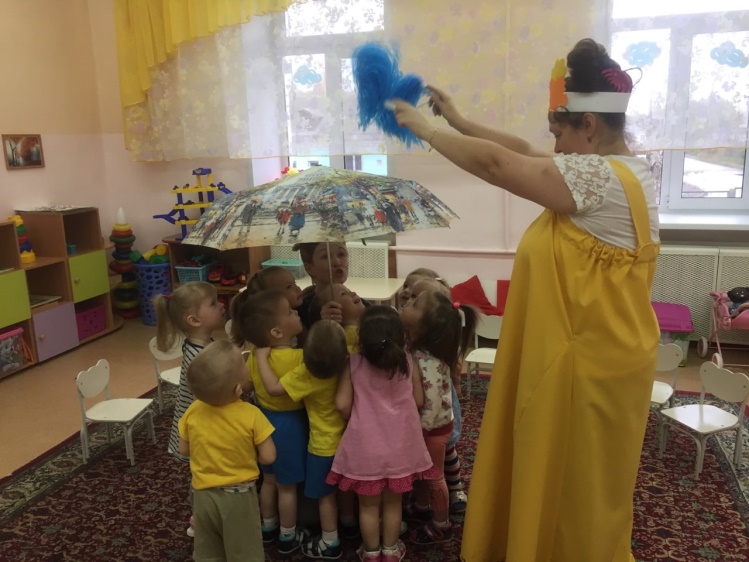 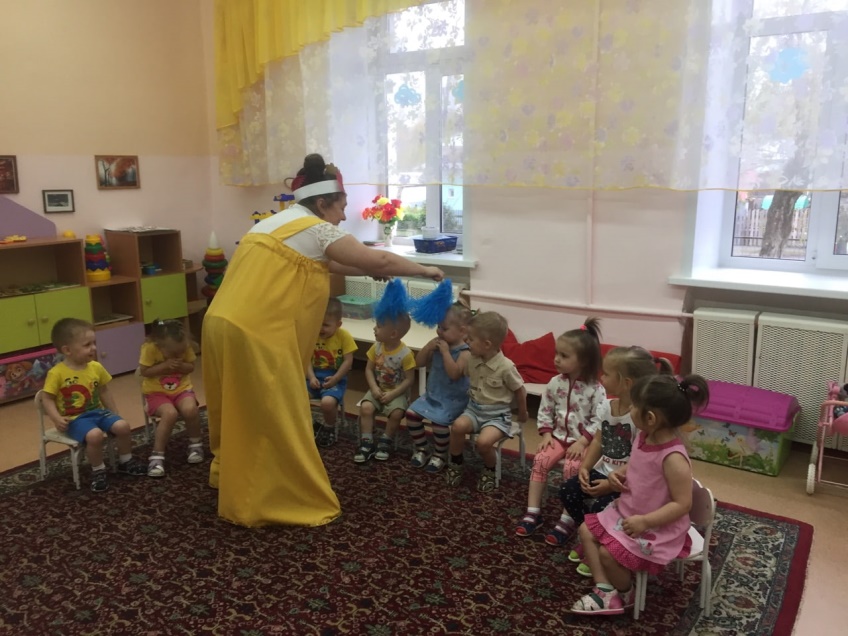 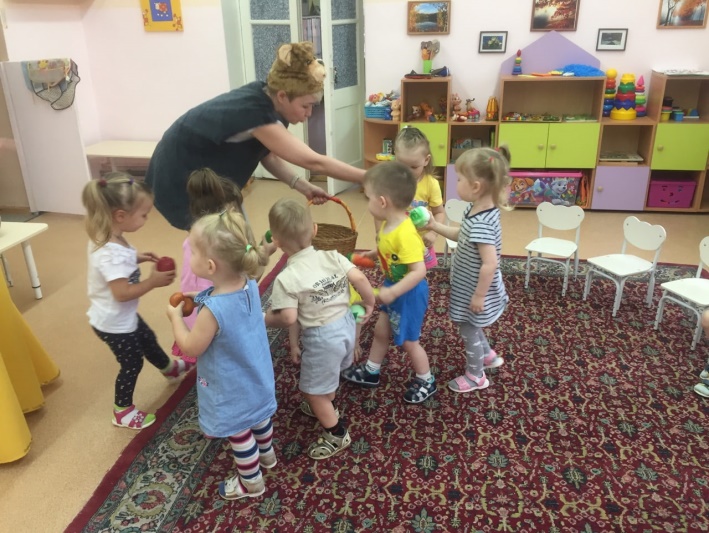 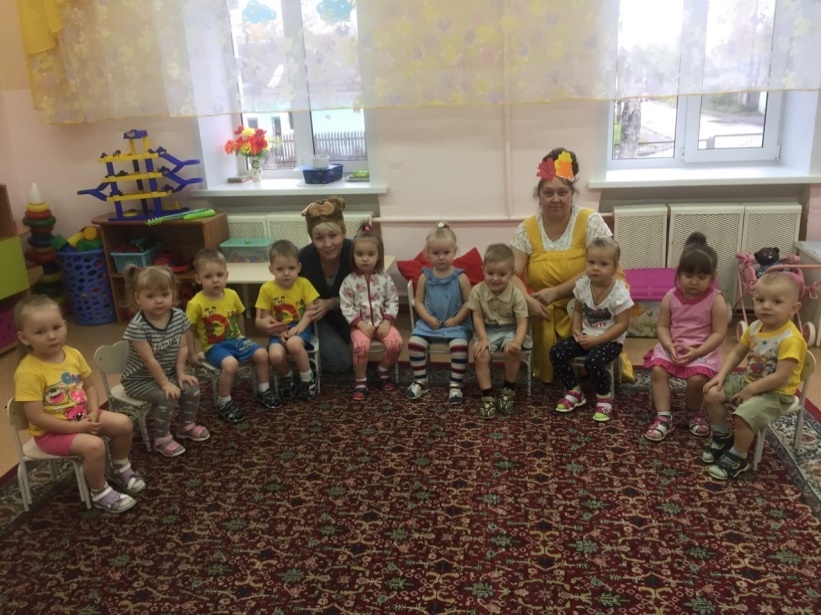 